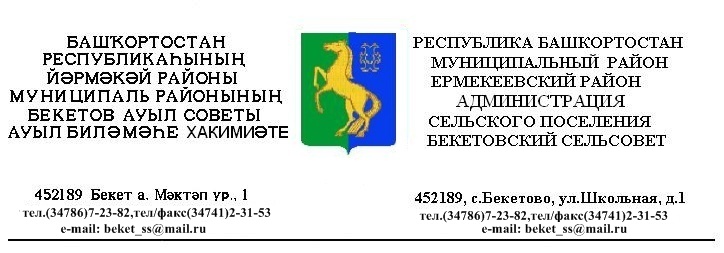 ҠАРАР                                        № 1                             ПОСТАНОВЛЕНИЕ         «20» Fинуар  2015  й.                                                             « 20 » января  2015 г.          О проведении в сельском поселении  Бекетовский сельсовет муниципального района Ермекеевский район Республики Башкортостан Года литературы.В соответствии  Указом  Президента Российской Федерации от 12 июня 2014 года  № 426  «О проведении в Российской Федерации  Года литературы» и в целях привлечения внимания общества к литературе и чтению,П О С Т А Н О В Л Я Ю:	1. Создать  организационный комитет по проведению  в сельском поселении  Бекетовский сельсовет муниципального района Ермекеевский район Республики Башкортостан Года литературы и утвердить его состав.          2.  Управляющей делами администрации сельского поселения совместно с оргкомитетом обеспечить разработку и утверждение плана основных мероприятий по  проведению в сельском поселении  Бекетовский сельсовет муниципального района Ермекеевский район Республики Башкортостан  Года литературы.          3.  Настоящее постановление вступает в силу со дня его подписания.4. Обнародовать данное постановление на информационном стенде администрации сельского поселения по адресу : с. Бекетово , ул. Школьная , дом 1 в течение семи дней после его подписания.5. Контроль за исполнением настоящего постановления оставляю за собой.                Глава сельского поселения                Бекетовский сельсовет                     З.З.Исламова                                                                                                                Приложение № 1                                                                                   к постановлению                                                                                                    главы сельского поселения                                                                                              Бекетовский сельсовет                                                                                               муниципального района                                                                                              Ермекеевский район РБ                                                                                               от 20.01.2015 года № 01Состав организационного комитета сельского поселенияпо подготовке и проведению мероприятий в рамках Года литературы                                       Состав оргкомитета: Исламова З.З.           - глава сельского поселения,                                       председатель ; Ахмадуллина Л.И.   – зав. ООШ с. Бекетово- филиал МОБУ  СОШ с. им.8Марта ,                                      заместитель председателя ( по согласованию) ;		   Усманова А.З.      -    зав. ООШ с. Новотураево - филиал МОБУ  СОШ                                     с. им.8 Марта , секретарь ( по согласованию 0                                        Члены оргкомитета:  Кашапова Г.З.    -  председатель Совета Женщин; Бадыков И.А.    - УУП ОП по Ермекеевскому району ( по согласованию);                                   Муллахметова Р.Н. - председатель  Совета Ветеранов ;Мухтаруллина Р.А.  – Зав. ФА П с. Новотураево(по согласованию) ;Ханнанова А.К.- главный бухгалтер администрации сельского поселения;Ахметшина Ф.К.- управляющий делами администрации сельского поселения ;Багманова Э.Х.- специалист сельского поселения .                                                                                       Утверждено                                                                                                         постановлением главы                                                                                                      сельского поселения                                                                                                         Бекетовский сельсовет                                                                                                          муниципального района                                                                                                         Ермекеевский район РБ                                                                                                       от 20.01.2015 .  № 01ПЛАН МЕРОПРИЯТИЙадминистрации сельского поселения  Бекетовский сельсовет муниципального районаЕрмекеевский район Республики Башкортостан в рамках проведения Года Литературы, 80- летия Ермекеевского района             Управляющий делами администрации             сельского поселения  Бекетовский сельсовет                                   Ф.К.Ахметшина №п/п№п/пНаименование мероприятияИсполнительСрокисполненияСрокисполнения1123       4       41. Организационные мероприятия1. Организационные мероприятия1. Организационные мероприятия1. Организационные мероприятия1. Организационные мероприятия1. Организационные мероприятия1.11.1Утверждение состава организационного комитета сельского поселения  Бекетовский сельсовет.Подготовка и утверждение плана мероприятий в рамках проведения Года Литературы, 80- летия Ермекеевского районаАдминистрации СПАдминистрации СПянварь 1.21.2Проведение заседаний  организационного комитета  сельского поселения  Бекетовский сельсовет.Администрация СП, оргкомитетАдминистрация СП, оргкомитетв течение года1.31.3Оформление стендов   в  красных уголках  ООО «Приютоагорогаз»,  школах,  ФАП  по объявленному Году литературы и посвященным юбилейным датам: 80- летию Ермекеевского районаАдминистрация СП,заведующие  организаций, учреждений( по согласованию )Администрация СП,заведующие  организаций, учреждений( по согласованию )январь 1.41.4Оформление книжных выставок, газетно - журнальных статей в  школах посвященные Году Литературы, 80- летию Ермекеевского района Администрация СП, зав.школ ( по согласованию ) Администрация СП, зав.школ ( по согласованию )январь- февраль 1.51.5Цикл книжных выставок к юбилеям писателей 2015 года «Золотая полка юбиляра»учителя русского языка и литературы.( по согласованию )учителя русского языка и литературы.( по согласованию )в течениегода1.61.6Организация  в  школах историко-документальной  выставки достижений жителей сельского поселения посвященной  80-летию Ермекеевского  района. Администрация СП, зав.школ ( по согласованию ) Администрация СП, зав.школ ( по согласованию )в течениегода1.71.7Оформление альбома сельского поселения « История, развитие, современность»Администрация СП,заведующие  организаций, учреждений( по согласованию )Администрация СП,заведующие  организаций, учреждений( по согласованию )январь1.81.8Организация проведения конкурса плакатов и рисунков посвященных Году Литературы « Нас всех объединяет книга»; 80-ию Ермекеевского района   « Ермекеевский район: вчера, сегодня, завтра»Педагогический коллектив , учащиеся  оош с. Бекетово- МОБУ СОШ с. им.8 Марта , оош с.Новотураево  МОБУ СОШ с. им.8 МартаПедагогический коллектив , учащиеся  оош с. Бекетово- МОБУ СОШ с. им.8 Марта , оош с.Новотураево  МОБУ СОШ с. им.8 Мартав течение года2. Общественные, культурно-зрелищные, спортивно-массовые мероприятия2. Общественные, культурно-зрелищные, спортивно-массовые мероприятия2. Общественные, культурно-зрелищные, спортивно-массовые мероприятия2. Общественные, культурно-зрелищные, спортивно-массовые мероприятия2. Общественные, культурно-зрелищные, спортивно-массовые мероприятия2. Общественные, культурно-зрелищные, спортивно-массовые мероприятия2.12.1Участие в районных смотрах-конкурсах, праздниках, фестиваляхАдминистрация СПАдминистрация СПв течение года2.22.2Участие в районных спортивных  соревнованиях и состязаниях по различным видам спорта Администрация СПАдминистрация СПв течение года2.32.3Участие в районной эстафете «Салют Победы»Администрация СПАдминистрация СП01.02.1515.04.152.42.4Неделя литературы в школе. Открытие Года литературыРуководитель, педагогический коллектив ( по согласованию )Руководитель, педагогический коллектив ( по согласованию )январь2.52.5Фестиваль презентаций « Заочные экскурсии по литературным местам» Зав. школ ( по согласованию ) Зав. школ ( по согласованию )январь2.62.6Праздник «Земля Ермекеевская» посвященный 80-летию образования районаАдминистрация СП,педагогический коллектив  ( по согласованию)Администрация СП,педагогический коллектив  ( по согласованию)январь-март2.72.7Литературный вечер, посвященный творчеству Чехова-юмориста «Смех сквозь слезы»Учителя русского языка и литературы, учителя начальных классов( по согласованию )Учителя русского языка и литературы, учителя начальных классов( по согласованию )январь2.82.8Конкурс на знание  государственной символики  «Мой Флаг! Мой Герб!»Учитель истории, учащиеся, педагогический коллектив, (по согласованию)Учитель истории, учащиеся, педагогический коллектив, (по согласованию)январь2.92.9Мероприятия, посвященные Дню влюбленных Администрация СП, школы ( по согласованию ) Администрация СП, школы ( по согласованию )14.02.20152.102.10Конкурс сочинений « С книгой по жизни» », «Моя земля, мой край родной»,« Мой район»,«Трудом славен человек»« Мои ровесники на войне»Учителя русского языка и литературы, учителя начальных классов( по согласованию )Учителя русского языка и литературы, учителя начальных классов( по согласованию )в течение года2.112.11Беседа. Аудио – книга, электронная или обычная. Что лучше?Классные руководители  школ ( по согласованию )Классные руководители  школ ( по согласованию )февраль2.122.12Организация и проведение  спортивного мероприятия среди организаций и учащихся   «Лыжня зовет»Администрация СП,педагогический коллектив , учащиеся  (по согласованию )Администрация СП,педагогический коллектив , учащиеся  (по согласованию )февраль2.132.13Интеллектуальная игра  «Что? Где? Когда?» посвященная 80-летию образования Ермекеевского районаУчитель истории, учащиеся, педагогический коллектив , ( по согласованию )Учитель истории, учащиеся, педагогический коллектив , ( по согласованию )февраль2.142.14Концерт «Ради жизни на земле», посвященный Дню защитников ОтечестваАдминистрация СП, Школы ( по согласованию )Администрация СП, Школы ( по согласованию )февраль2.152.15Конкурс  чтецов  «Мой любимый край»,« Жди меня, и я вернусь …»Учителя русского языка и литературы учащиеся, педагогический коллектив ,  ( по согласованию )Учителя русского языка и литературы учащиеся, педагогический коллектив ,  ( по согласованию )февраль2.162.16Праздник «Шежере байрамы»: семья Хамитовы с.  Новотураево, семья Шайхутдиновых с. Бекетово  Школы ( по согласованию ) Школы ( по согласованию )март,октябрь2.172.17Праздничные мероприятия, посвященные Международному женскому дню 8 Марта « Всеми любимые…»Педагогический коллектив  школ ( по согласованию )Педагогический коллектив  школ ( по согласованию )6-8 марта2.182.18Организация и проведение конкурса « А ну-ка девушки» учащихся  9 классов между школамиПедагогический коллектив  ( по согласованию )Педагогический коллектив  ( по согласованию )март2.192.19Родительские собрания:1-4 классы: « Как привить ребенку любовь к чтению»;5-7 классы: «Чтение-это важно»;8-9 классы «Гигиена чтения».Классные руководители, педагогический коллектив  школ ( по согласованию )Классные руководители, педагогический коллектив  школ ( по согласованию )март2.202.20Организация и проведение акции милосердия « Без добрых дел, нет доброго имени» Администрация СП, оргкомитет,педагогический коллектив  школ ( по согласованию)Администрация СП, оргкомитет,педагогический коллектив  школ ( по согласованию)март2.212.21Выездные  концерты агитбригады в красные уголки МТФ и зерноток  ООО « Приютовагрогаз»  Администрация СП, школы ( по согласованию ) Администрация СП, школы ( по согласованию )в течение года2.222.22Конкурс рисунков: « Мы были в гостях у писателя…»Педагогический коллектив  школ ( по согласованию )Педагогический коллектив  школ ( по согласованию )апрель2.232.23Музыкально-литературный вечер «Смех сквозь слезы» мероприятия, посвященные Дню смеха Администрация СП, школы ( по согласованию )  Администрация СП, школы ( по согласованию ) апрель2.242.24Мероприятия, посвященные Празднику Весны и труда  1 МаяАдминистрация СПАдминистрация СПапрель2.252.25Фотоконкурс «Мой портрет с любимой книгой»Педагогический коллектив  школ ( по согласованию )Педагогический коллектив  школ ( по согласованию )апрель2.262.26Литературный вечер, посвященный творчеству М.А.Шолохова.Педагогический коллектив  школ (по согласованию )Педагогический коллектив  школ (по согласованию )май2.272.27Организация и проведение массового народного праздника в с.  Бекетово «Здравствуйте односельчане!» посвященного 80- летию Ермекеевского района с приглашением односельчан и знаменитых людей нашего села.Администрация СП,  школа ( по согласованию )Администрация СП,  школа ( по согласованию )30-31 мая2.282.28Вечер встречи с земляком ученым-историком, общественным деятелем, кандидатом исторических наук, доцентом, заслуженным работником народного  образования РБ, отличником образования РБ- Бабенко В.Я, посвященный 65 летию со дня рожденияАдминистрация СП, Школы ( по согласованию )Администрация СП, Школы ( по согласованию )июнь2.292.29Участие и проведение мероприятия   народного праздника  «Сабантуй»- 2015 годАдминистрация СПАдминистрация СПиюнь2.302.30Мероприятия, посвященные Дню защиты детей Администрация СП, школы ( по согласованию ) Администрация СП, школы ( по согласованию )июнь2.312.31Мероприятия, посвященные Дню  молодежиАдминистрация СП, школы ( по согласованию )Администрация СП, школы ( по согласованию )июнь2.322.32Мероприятия, посвященные всероссийскому Дню семьи, любви и верности.Литературно-музыкальная композиция «Любовь и верность»Администрация СП, школы ( по согласованию )Администрация СП, школы ( по согласованию )8 июля2.332.33Вечер памяти земляка писателя, публициста Рудь А.В. «Всю жизнь свою я проходил по краю…»Администрация СП, школы ( по согласованию )Администрация СП, школы ( по согласованию )август2.342.34Проведение Дня национальной культуры «День русской культуры»Администрация СП, школы ( по согласованию )Администрация СП, школы ( по согласованию )август2.352.35Организация и проведение праздника «Волшебный мир цветов» в стихах и песняхАдминистрация СП, школы ( по согласованию )Администрация СП, школы ( по согласованию )август2.362.36Организация и проведение медосмотра учащихся перед началом учебного года  с целью выявления различных заболеваний Зав. ФА П ( по согласованию ) Зав. ФА П ( по согласованию )август2.372.37Проведение торжественного мероприятия  посвященного Дню пожилых людейАдминистрация СП,  школы ( по согласованию )Администрация СП,  школы ( по согласованию )30сентября01октября2.382.38Выставка «Читаем ли мы классику? Знаем ли мы классику?»Учителя русского языка и литературы, ( по согласованию )Учителя русского языка и литературы, ( по согласованию )сентябрь2.392.39Проведение мероприятия ко  Дню РеспубликиАдминистрация СП, школы ( по согласованию ) Администрация СП, школы ( по согласованию ) 11 октября 2.402.40Книжный фестиваль «Нас всех объединяет книга»Педагогический коллектив  школ ( по согласованию )Педагогический коллектив  школ ( по согласованию )октябрь2.412.41Мероприятия, посвященные Дню народного единства.Администрация СП, школы ( по согласованию ) Администрация СП, школы ( по согласованию ) ноябрь2.422.42Чествование Женщины - Матери  Администрация СП, школы ( по согласованию )Администрация СП, школы ( по согласованию )ноябрь 2.432.43Мероприятия, посвященные Дню инвалидовАдминистрация СП, школы ( по согласованию ) Администрация СП, школы ( по согласованию ) декабрь2.442.44Участие в районном конкурсе « Дед Мороз и Снегурочка- 2016 »Администрация СП, школы ( по согласованию )Администрация СП, школы ( по согласованию )декабрь 2.452.45Организация Новогоднего бала – маскарада,Администрация СП, школы ( по согласованию )Администрация СП, школы ( по согласованию )декабрь 2.462.46Организация и проведение календарно-обрядовых праздников: «Рождество», «Навруз», «Масленица», «Сабантуй», «Пасха» и т.д.Администрация СП, школы ( по согласованию )Администрация СП, школы ( по согласованию )в течение года2.472.47Продолжить кружковую работуШколы ( по согласованию )Школы ( по согласованию )в течение года2.482.48Организация и проведение классных  часов, диспутов по проблемам современной молодежи на темы: «Достижения моего района за последние пять лет»« Человек свободного общества», «Свобода и ответственность- выбор Х1 века», «Сущность и назначение человека» Педагогический коллектив  школ ( по согласованию )Педагогический коллектив  школ ( по согласованию )в течение года2.492.49Организация и проведение тематического вечера «Традиции и обряды моей семьи»Педагогический коллектив  школ ( по согласованию )Педагогический коллектив  школ ( по согласованию )декабрь 2.502.50Литературные викториныПедагогический коллектив  школ ( по согласованию )Педагогический коллектив  школ ( по согласованию )в течение года2.512.51Видео-уроки «Чеховский мир на экране»Педагогический коллектив  школ ( по согласованию )Педагогический коллектив  школ ( по согласованию )в течение года2.522.52Конкурс эссе «Мой Пушкин»Педагогический коллектив  школ( по согласованию )Педагогический коллектив  школ( по согласованию )в течение года2.532.53Подготовка и проведение родительского собрания совместно с  ОП  по Ермекеевскому району с тематикой «Гражданский долг и ответственность за воспитание детей», «Права и обязанности родителей»Администрация СП, школы ( по согласованию )Администрация СП, школы ( по согласованию )декабрь 2.542.54Проведение вечеров отдыха со старшеклассникамиПедагогический коллектив  школ ( по согласованию )Педагогический коллектив  школ ( по согласованию )в течение года2.552.55Организация клуба по интересам: «Молодая хозяйка», «Юный книголюб»Администрация СП, школы ( по согласованию )Администрация СП, школы ( по согласованию )в течение года2.562.56Проведение громких чтений, посвященных:  Году Литературы, 80- летию Ермекеевского районаАдминистрация СП, школы ( по согласованию )Администрация СП, школы ( по согласованию )в течение года2.572.57Проведение дебатов среди юношей «Армия и российское общество» Администрация СП Администрация СПв течение года2.582.58Организация и проведение совместно с врачами узкого профиля медосмотров школьников и детей дошкольных учреждений и неорганизованных детей Зав. ФАП-ов Зав. ФАП-овв течение года2.592.59Организация подворных обходов  в многодетные и неблагополучные семьи с целью обследования санитарного состояния квартир Зав. ФАП- ов,Совет женщин, инспекция по ИДН Зав. ФАП- ов,Совет женщин, инспекция по ИДНв течениегода2.602.60Проведение лекций и бесед с населением и учащимися   на темы « Профилактика венерических заболеваний и ВИЧ-инфекции», « Гигиена школьника», «Профилактика производственного травматизма»Зав. ФАп-овЗав. ФАп-овв течение года2.612.61Мероприятия по пропаганде ЗОЖ и профилактике алкоголизма, табакокурения и наркомании Зав. ФАП-ов Зав. ФАП-овв течениегода2.622.62Мероприятия по профилактике безнадзорности, правонарушений несовершеннолетних Администрация СП, школы ( по согласованию ) Администрация СП, школы ( по согласованию )в течениегода3.Принятие мер по благоустройству территории СП3.Принятие мер по благоустройству территории СП3.Принятие мер по благоустройству территории СП3.Принятие мер по благоустройству территории СП3.Принятие мер по благоустройству территории СП3.Принятие мер по благоустройству территории СП3.1Очистка от снега подъездных путей и дорог в населенных пунктах Очистка от снега подъездных путей и дорог в населенных пунктах Глава СПянварь- мартянварь- март3.2Санитарная очистка населенных пунктов, организация своевременного вывоза мусораСанитарная очистка населенных пунктов, организация своевременного вывоза мусора Администрация СПв течение годав течение года3.3Проведение месячника по благоустройству и озеленению населенных пунктов сельского поселения  Бекетовский сельсовет «Моё село»Проведение месячника по благоустройству и озеленению населенных пунктов сельского поселения  Бекетовский сельсовет «Моё село»Администрация СП, оргкомитетмай май 3.4Оформление цветочных клумб на территориях организаций и улицах в населенных пунктах сельского поселения  Бекетовский сельсоветОформление цветочных клумб на территориях организаций и улицах в населенных пунктах сельского поселения  Бекетовский сельсоветАдминистрация СП, зав.учреждений, населениемаймай3.5Проведение месячника  «Чистая вода».Проведение месячника  «Чистая вода».Администрация СПмай- июньмай- июнь3.6Ремонт и покраска  стел района Ремонт и покраска  стел района Администрация СПв течение года.в течение года.3.7Организация  конкурса  на территории СП по благоустройству : « Мой дом- самый лучший», « Самая красивая улица – моя»Организация  конкурса  на территории СП по благоустройству : « Мой дом- самый лучший», « Самая красивая улица – моя»Администрация СП,оргкомитет,май май 